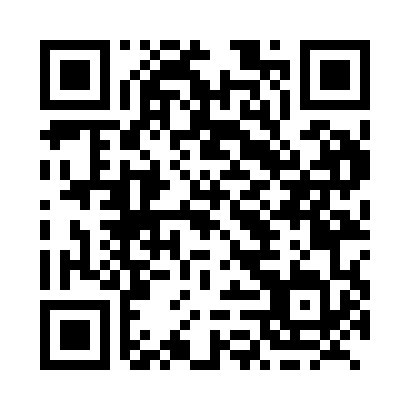 Prayer times for Thamesville, Ontario, CanadaWed 1 May 2024 - Fri 31 May 2024High Latitude Method: Angle Based RulePrayer Calculation Method: Islamic Society of North AmericaAsar Calculation Method: HanafiPrayer times provided by https://www.salahtimes.comDateDayFajrSunriseDhuhrAsrMaghribIsha1Wed4:536:221:256:238:299:582Thu4:516:211:256:238:309:593Fri4:506:191:256:248:3110:014Sat4:486:181:256:258:3210:025Sun4:466:171:256:258:3310:046Mon4:446:151:246:268:3410:057Tue4:436:141:246:278:3510:078Wed4:416:131:246:278:3610:089Thu4:406:121:246:288:3710:1010Fri4:386:111:246:298:3810:1211Sat4:366:101:246:298:4010:1312Sun4:356:081:246:308:4110:1513Mon4:336:071:246:308:4210:1614Tue4:326:061:246:318:4310:1815Wed4:306:051:246:328:4410:1916Thu4:296:041:246:328:4510:2117Fri4:276:031:246:338:4610:2218Sat4:266:021:246:338:4710:2419Sun4:256:021:246:348:4810:2520Mon4:236:011:256:358:4910:2621Tue4:226:001:256:358:5010:2822Wed4:215:591:256:368:5110:2923Thu4:205:581:256:368:5210:3124Fri4:185:581:256:378:5310:3225Sat4:175:571:256:378:5310:3326Sun4:165:561:256:388:5410:3527Mon4:155:551:256:388:5510:3628Tue4:145:551:256:398:5610:3729Wed4:135:541:256:398:5710:3830Thu4:125:541:266:408:5810:4031Fri4:115:531:266:408:5910:41